FLASH INFO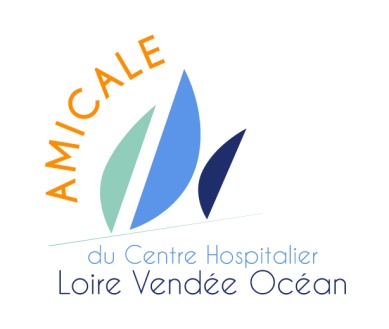 AMICALE du PERSONNELAVRIL 2021Les élections se tiendront le 25-27-31 mai 2021 pour le renouvellement du bureauPour le vote, le bureau sera ouvert : le lundi, mardi et jeudi de 13h30 à 15h30Les adhérents votants devront se munir de la carte d’adhésion 2021Possibilté de voter par correspondance ou par mail .Nous vous adresserons la modalité de fonctionnement si vous votez par mail.Nous comptons sur vous pour les votes . Merci                       Pour la billetterie, attendre la décision gouvernemental                          COMMANDE DOMAINES ET VILLAGES                     Bières artisanales françaises commande jusqu’au                     Jeudi 27 mai 2021   se renseigner au bureau de l’amicale 